COLEGIO CREADORES DEL FUTURO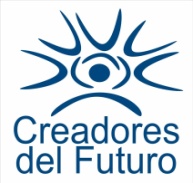 ESTABLECIMIENTO BLANQUIZAL.2013Fecha:Nombre del estudiante:Grado 6°TALLER  SOBRE LOS  ECOSISTEMAS.El estudio del tema de los Ecosistemas, es de suma importancia en la Ciencia y Tecnología, ya que su objeto de investigación son los sistemas vivientes: sus estructuras, los mecanismos que hacen posible que se mantengan con vida, las relaciones que establecen con los demás organismos y con el medio que habitan. Enseñando a nuestros estudiantes el tema del Ecosistema y su dinámica, podemos sensibilizarlos en la preservación del medio ambiente, hoy en día en franco deterioro por Calentamiento Global . ! BIENVENIDOS Y BIENVENIDAS AL MUNDO DE LOS ECOSISTEMAS¡
Donde juntos vamos a recorrer la gran aventura de la interrelación de los seres vivos y su ambiente… verás las complejas relaciones que se establecen entre elclima, el agua, el suelo y los organismos vivos que han logrado adaptarse a las condiciones del lugar. Ahora bien para lograr nuestro cometido, los equipos previamente conformados en el salón de clases, leerán con detenimiento las actividades que les correspondan para luego desarrollar sus conclusiones e intercambiar opiniones, ideas y comentarios con los compañeros/compañeras de clase para juntos construir un conocimiento sobre:Definición de EcosistemasTipos de EcosistemasImportancia de los EcosistemasSitios y Videos de Interés:Los EcosistemasActividades de AprendizajePRIMERA PARTE:La actividad se iniciará a través de la inducción por parte del docente sobre el tema de los ecosistemas, durante una disertación teórica acompañada de ilustraciones gráficas que motive a los participantes al conocimiento del tema plateado. Una vez lograda la actividad de inducción, el docente, sensibilizará a su audiencia estudiantil, en el uso de la computadora como un recurso para la construcción colaborativa del aprendizaje bajo el slogan “SOMOS CONSTRUCTORES DEL APRENDIZAJE”, utilizando como recurso instrucciones y tecnológico, a través del blog aprendiendo de la ciencia. Así mismo, se les enseñará durante la clase, hacer comentarios y a realizar los enlaces y entradas pertinentes. Esto significará un maravillo ejercicio interactivo y novedoso,  con el momento histórico-educativo que como docentes nos toca formar y reforzar.SEGUNDA PARTE:Culminado el proceso de inducción por parte del docente y la correspondiente instrucción en el uso del Blog del grupo, los y las participantes se conformarán en siete (7) equipos de cinco (5) estudiantes; trabajarán en el “aula virtual” de la institución siguiendo las directrices del docente.  La idea es que cada equipo siga las instrucciones establecidas en el taller y entre todos construyan y argumenten ideas sobre los ecosistemas, específicamente: definición, tipos e importancia; tendrán la oportunidad de comentar la producción teórica de los otros equipos y de incluir imágenes sobre los ecosistemas.TERCERA PARTE:Por medio de un video de los ecosistemas,  los y las participantes podrán exponer sus conclusiones sobre el tema propuesto y/o aclarar dudas, intercambiar ideas sobre lo que ha sido su experiencia con el uso del blog en su proceso de aprendizaje.
Preguntas para fomentar la Discusión sobre la Lectura del Blog:Se conformarán tres (3) equipos. Cada equipo debe contestar uno de estos grupos de preguntas que se exponen:Grupo 1. ¿Qué es un Ecosistema?Grupo 2. ¿Cuáles son los Tipos de Ecosistemas?Grupo 3. ¿Cuál es la importancia de los Ecosistemas? Evaluación de los Aprendizajes: Se evaluarán los siguientes aspectos:Conocimiento teórico sobre el tema.Cumplimiento oportuno (espacio-tiempo) de las actividades asignadas.Habilidad en el uso de los recursos tecnológicos (blog).Capacidad investigativa en función de la construcción colaborativa de los conocimientos.Ortografía. Redacción y capacidad de síntesis.Tiempo para realizar la Actividad:Los participantes tendrán 2 horas de clases (a razón de una sesión semanal) para concretar la actividad en el aula virtual de la institución.Importancia de los Ecosistemas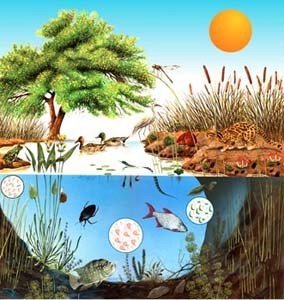 Los seres vivos que habitan en un lugar no solo viven juntos, sino que se necesitan unos a otros para alimentarse, reproducirse o simplemente para protegerse. También requieren de factores físicos y todos ellos se organizan para conservarse y subsistir. En los últimos tiempos la mano del hombre ha modificado mucho los ecosistemas, poniendo en peligro la supervivencia de los organismos. Cada elemento vivo y no vivo de los ecosistemas tiene una función importante que hay que preservar.Tipos de EcosistemasLos Tipos de Ecosistemas pueden ser: según el grado de Intervención Humana, según el Medio en que se ubican y según su Tamaño.A continuación explicaremos cada 	uno:
Según el Grado de Intervención 	Humana:
NATURALES: El hombre no ha intervenido en su formación, como los bosques, lagos, 	desiertos.
ARTIFICIALES: El hombre interviene activamente en su formación, como la represas, parques, 	jardines.
Según el Medio en el que se 	ubican: 
TERRESTRES: como los desiertos, las cordilleras, la selva amazónica.
ACUATICOS: pueden ser de agua dulce ( ríos, lagos y lagunas) o de agua salada, mar, 	océanos.
MIXTOS: como los que se encuentran en las orillas de los mares, ríos, lagunas o lagos.
Según su 	Tamaño:
MICROSISTEMAS: Tan minúsculos como una gota de agua, un florero con agua, una maceta, etc.
MACROSISTEMAS: tan grandes como el lago de Maracaibo, el mar Caribe, la cordillera de los Andes, etc.Definición de Ecosistemas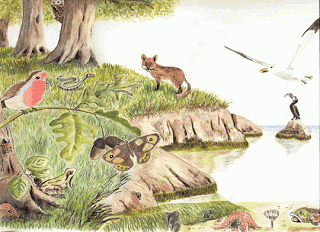 Los seres vivos están adaptados a las condiciones del lugar donde habitan: al clima, a la disponibilidad de agua, al suelo, etc. Además, entre los organismos se establecen complejas relaciones.
Llamamos ecosistema al conjunto formado por los seres vivos de un lugar, el medio físico y las relaciones que se establecen entre todos estos elementos.
Un bosque, una selva, una laguna o un desierto son ejemplos de ecosistemas. En estos lugares habitan diferentes seres vivos que se relacionan de muchas maneras. Cada uno de estos ecosistemas tienen características muy peculiares: no es lo mismo que un bosque frío y una pradera es muy distinta a un desierto.Sitios de interés.	
http://www.aula21.net/cazas/cazasaula21/ecosistemas.htmlhttp://jmarcano.topcities.com/beginner/ecosist.htmlPublicado por Aprendo Ecosistemas No hay comentarios: